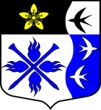 ЛЕНИНГРАДСКАЯ ОБЛАСТЬЛУЖСКИЙ МУНИЦИПАЛЬНЫЙ РАЙОНСОВЕТ ДЕПУТАТОВ ТОРКОВИЧСКОГО СЕЛЬСКОГО ПОСЕЛЕНИЯЧетвертого созываР Е Ш Е Н И Е20 января 2021г.     № 76Об  отчете главыМО Торковичское сельское поселение о  результатахдеятельности  за 2020 годВо исполнение статей  36, 37 Федерального закона № 131 от 06.10.2003 года «Об общих принципах организации местного самоуправления в Российской Федерации», Устава Торковичского сельского поселения, заслушав и обсудив ежегодный отчет главы Торковичского сельского поселения Грауль Н.А. перед представительным органом Торковичского сельского поселения  о результатах своей деятельности и деятельности представительного органа Совет депутатов Торковичского сельского поселения  РЕШИЛ:Работу главы Торковичского сельского поселения Грауль Н.А. и совета депутатов Торковичского сельского поселения  в обеспечении осуществления органами местного самоуправления  полномочий по вопросам местного значения  и отдельных государственных полномочий признать удовлетворительной.Глава Торковичского сельскогопоселения, исполняющий полномочия председателя совета депутатов                                                     Н.А.Грауль